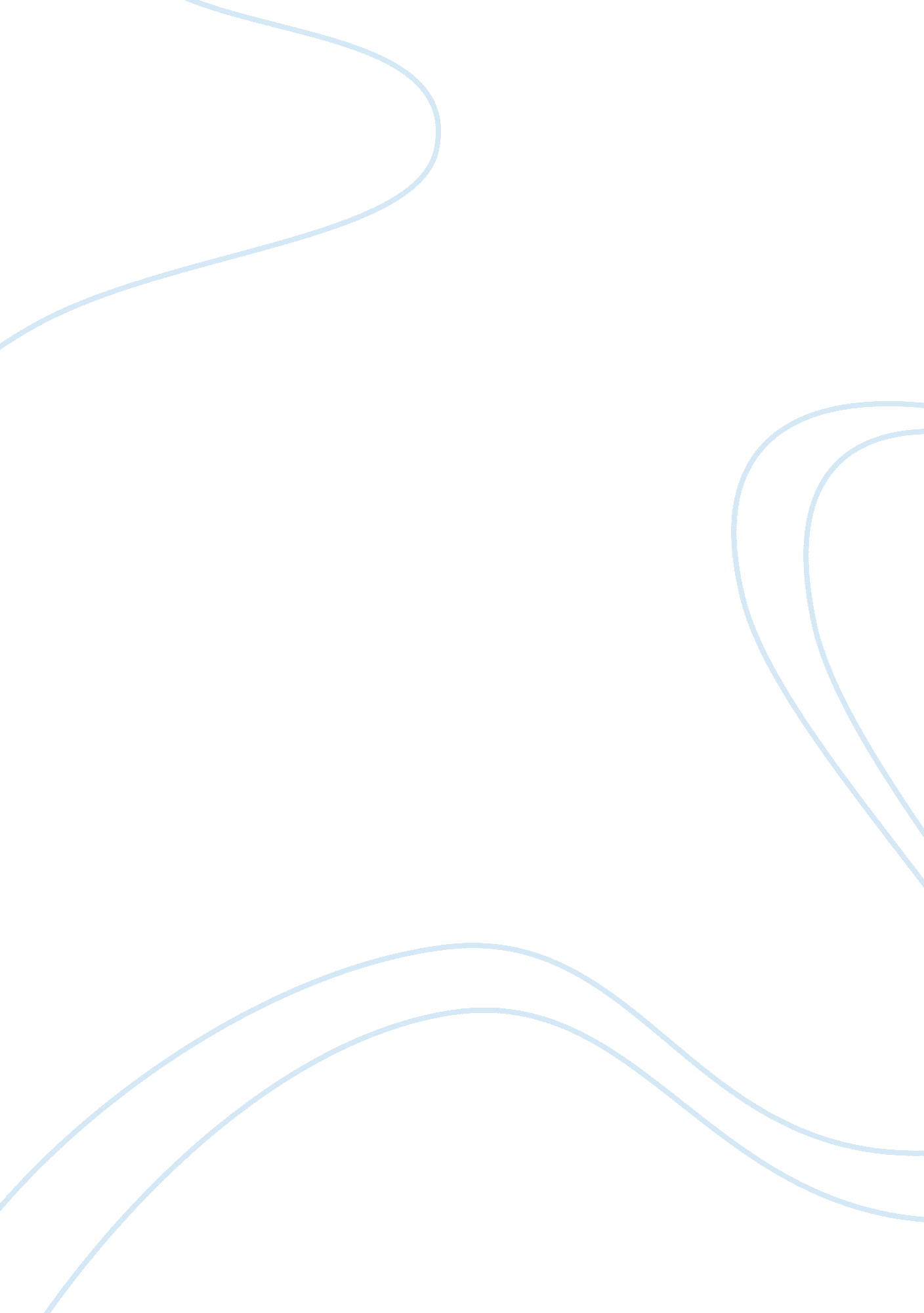 Three poems of robert frostLiterature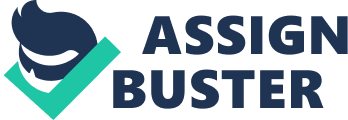 Poetry essay about three poems of Robert Frost Robert is an idealist and a real humanitarian. As a scholar of arts, he develops interest in poetry and fictional works which he artistically uses to reflect on the society. He uses his works to criticize the society in which he grew up and tries to offer alternative to the norms that people uphold. In his three pieces, The death of the hired man as well as The Oven Bird together with the directive, he tries to develop an ideal society in which there is love and forgiveness (Bloom 22). He creates a virtual environment in which people dialogue and before making decisions, people engage in actual consultations. He achieves doing these by the way he employs the themes he chooses to address. 
The death of a hired man is a poem whose story revolves around the return of a garden boy who had previously left his employers after an offer of pocket money. The farm owner, Warren, thus engages his wife Mary on a conversation on how to deal with the situation. The Oven Bird is one very controversial piece which most of Frost’s critics have claimed was an autobiographical piece. The Directive, on the other hand, is a narration which could have come out best as a narrative but he chooses to make it a poem altogether. He loved controversies in most of his works and it is thus not alarming that he did this with the poem. In these three poems, the main theme that he always includes is the family. This is the centrepiece of the society. 
Life begins in the institution of marriage, otherwise referred to as the family. A family is an institution formed when two partners decide to begin living together following a marriage. Before marriage, it is understandable that the two partners consent to the idea of beginning a life together. It is therefore very important that the two continue in the mood of consultation and mutual agreement before making any decision. In this instance, Warren is torn between two options; he does not know whether to throw away the rogue servant since he had departed. Besides, he had to give him back his old job since he was a very good servant. Instead of making a very rushed decision, he engages his wife when the servant is dead asleep. In the conversation, he weighs his options and gets ideas from his compassionate wife. This is an example of a perfect family, one in which the couple respect one another (Bloom 10). 
Some other themes that he stresses on include power, death, justice, friendship, mercy and age among others. Power corrupts; people earn power through being elected into positions of responsibility or through amassing as much wealth as they possibly can. However, after such achievements, people change their behaviors and pick up traits that are detrimental to the peace and stability in the society (Bloom 12). Warren has the wealth and is a very powerful man; he has the audacity to do as he pleases with his servant. However, Robert brings in the theme of mercy and friendship. Warren’s friendship with his wife makes him consider the ideas that she raises. Through her mercy, he decides to pardon the errant boy and hands him his old job back. The two are quite old whereas the servant is young; he therefore tries to depict the divide on ages. While the boy is reckless with his life, the two are cautious with their actions. 
Works Cited 
Bloom, Harold,. Blooms Major Poets Set. New York: Facts on File, 1998. Print. 
Bloom, Harold. Robert Frost. New York: InfoBase Publishing, 2003. Print. 